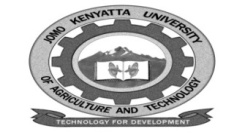 W1-2-60-1-6JOMO KENYATTA UNIVERSITY OF AGRICULTURE AND TECHNOLOGYUNIVERSITY EXAMINATIONS 2015/2016EXAMINATION FOR THE DEGREE OF BACHELOR OF SCIENCE SCH 2458:   BIOMEDICAL AND FORENSIC ANALYSIS CHEMISTRYDATE:DECEMBER 2015                                                                              TIME: 2 HOURSINSRUCTIONS:  Answer question one(compulsory) and any other two questions.  QUESTION ONEa.	Briefly explain the following observations.	i.	Aspirin acts both as an analgesic and antipyretic			(2 marks)	ii.	Penicillins are bactericidal where as sulphanisamides are bacteriostatic.											(2 marks)	iii.	Protonsil is an azo dye which is active against bacteria in both in vitro  and in 			vivo.									(2 marks)	iv.	 Glycerol is a waster product from manufacture of soap out is used to 				manufacture dynamite.						(5 marks)	v.	Diptheria bacillus is Gram-positive bacteria while Typhoid bacillus is Gram –			negative bacteria.							(5 marks)b.	Below is a general structure of related antibiotics study the structure then answer  	questions that follow.	R CO HN CH-CH	C(CH3)2	        O=C--------CHCOOH	Drug 		R group	G		-CH2C6H5	F		-CH2CH=CHCH2CH3	K		-CH2 (CH2)5CH3	X		-CH2 C6H5OHi.	With explanation identify the classification of these antibiotics .		(4 marks)ii.	Commercial  preparations of these antibiotics result into a mixture of varying proportions 	and describe  a technique  you may use to analyze them.			(3.5 marks)iii.	Supposing you have a mixture of antibiotic G and K explain how you may  use Fourier 	transform infraRed (FTIR) to determine the amount of each antibiotic in the mixture.											(6.5 marks)iii.	“Chiral drugs should in most cases be developed as a single appropriate  anantiomer” 	Explain.									( 5 marks)iv.	“Screening crude plant extracts is  tedious and difficult activity”  Explain.	(10 marks)QUESTION THREEa.	“Administration of a drug to the host  or patient should be localized to the site where 	there is infection. In most cases this is not practical.  Why?			(3 marks)b.	What information might you obtain by analyzing body fluids of a person undergoing 	treatment using drugs?							(5 marks)c.	State the characteristics of an ideal sample, pretreatment technique for samples of 	biological origin. 								(3 marks)d.	An animal is proposed to have died of heavy metal poisoning.  Suggest how you would 	sample  to be analyzed. Choose one technique  and briefly explain how you may analyze  	for heave metal poisoning.							(9 marks)QUESTION FOURa.	State the potential objectives of conducting tests to detect residuals from firearm 	discharge in a forensic  laboratory. 						(4 marks)b.	Distinguish the terms explosive and toxic chemical weapons.		(4 marks)c.	Give an outline for the  chemical synthesis of the following 	i.	Picric acid.								(3 marks)	ii.	Mustard gas.								(3.5 marks)	iii.	2,4,6 – trinitrotoluene (TNT)						(2 marks)d.	i.	2,4,6- Trinitrotoluene is superior to picric acid as an explosive.  Explain.											(1 mark)	ii.	Define the term DNA fingerprinting.					(2 marks)